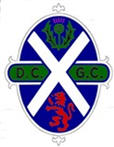 The Dumfries and County Golf ClubCompetition Results2021 Ladies Am-AmWinners   Mrs D MacDonald, Mrs J McClure, Mrs L Douglas & Miss F Allison  (D&C)     159(BIH)2nd      	Mrs L Armstrong, Mrs D Walker, Mrs C O’Hagan &Mrs J Clenaghan  (D&C)        1593rd 	Mrs A Graham, Mrs M Marshall, Mrs M Johnston & Mrs J Jardine	  (D&C)	       162 (BIH)4th	Mrs P Moffat, Mrs C Clark, Miss D Young & Mrs J Wells  (D&C) 		        162(BIH)5th	Mrs T Crook, Mrs J Patterson, Mrs S Morrison & Mrs L Brydson (SOU)  	        1626TH	Mrs S Houston, Mrs M McGregor, Mrs M Dickson & Mrs N Gibson (D&C)            1647TH 	Mrs G Turnbull, Mrs J Cannon, Mrs G Gallacher & Mrs A Henderson (CD)	         168Nearest pin 6th  Sharyn Mayes  (LOCH)Nearest Pin 14th  Joyce Ladds  (CARL)